ИНСТИТУТ ЗА СОЦИЈАЛНУ МЕДИЦИНУОБАВЕШТЕЊЕ ЗАСЕПТЕМБАРСКИ ИСПИТНИ РОКОбавештавамо Вас да ће се потврда термина полагања испита обавити путем линка:http://reticulum.med.bg.ac.rs/moodle/mod/feedback/view.php?id=1513407.августа 2023. године од 08:00 до 14:00 часова.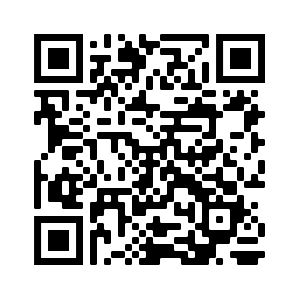 